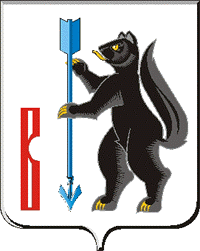  АДМИНИСТРАЦИЯГОРОДСКОГО ОКРУГА ВЕРХОТУРСКИЙР А С П О Р Я Ж Е Н И Еот 06.09.2017г. № 244г. ВерхотурьеО подготовке и  проведении массовых соревнований по легкой атлетике  Всероссийского дня бега в городском округе Верхотурский «Кросс Наций – 2017»	 В целях развития физической культуры и спорта среди населения городского округа Верхотурский и повышения престижа легкой атлетики, согласно плану спортивно-массовой работы на 3 квартал 2017 года, руководствуясь статьей 26 Устава городского округа Верхотурский:         1.Провести на территории городского округа Верхотурский:         с 06 по 15 сентября 2017 года массовые легкоатлетические соревнования «Декада бега»;         16 сентября 2016 года Всероссийский день бега «Кросс Наций – 2017». 	2.Утвердить состав организационного комитета по подготовке и проведению массовых соревнований по легкой атлетике  Всероссийский день бега  «Кросс Наций – 2017» (прилагается).          3. Организационному комитету по подготовке и проведению массовых соревнований по легкой атлетике  Всероссийский день бега «Кросс Наций – 2017» определить место проведения, разработать план подготовки и проведения соревнований.	4.Рекомендовать руководителям учреждений, организаций, предприятий всех форм собственности провести легкоатлетические соревнования «Декада бега»,  обеспечить участие команд во  Всероссийском  дне бега  «Кросс Наций – 2017».	5.Рекомендовать  отделу полиции № 33 ММО МВД России «Новолялинский» (Дружинин В.А.) организовать мероприятия антитеррористической направленности и обеспечить охрану общественного порядка и регулирования дорожного движения при проведении Всероссийского  дня бега  «Кросс Наций – 2017». Обеспечить блокирование дорог с 11:45 до 14:30 по маршруту  перекрестков улиц:  Советская - Ершова, Советская – Комсомольская, Комсомольская - Свободы, Свободы – Ершова, Советская – Сенянского, Сенянского – Свободы, Советская-Воинская.	6.Рекомендовать Верхотурскому муниципальному унитарному предприятию «Транспорт» (Гребенев С.А.) организовать изменение автобусного маршрута с 11:45 до 14:30.        7.Рекомендовать государственному бюджетному учреждению здравоохранения Свердловской области  «Центральная районная больница Верхотурского района» (Полтавский С.Н.) обеспечить медицинское обслуживание участников и зрителей Всероссийского  дня бега  «Кросс Наций – 2017».        8.Управлению образования Администрации городского округа Верхотурский (Крамаренко Н.А.) организовать участие команд муниципальных образовательных учреждений в массовых легкоатлетических соревнованиях «Декада бега» и   Всероссийском  дне бега  «Кросс Наций – 2017».         9.Муниципальному бюджетному спортивно-оздоровительному учреждению «Спортивный клуб «Олимп»:         1) обеспечить организацию судейства массовых легкоатлетических соревнований  Всероссийский  день бега  «Кросс Наций – 2017»;         2) подготовить место проведения соревнований.         10.Управлению культуры и молодежной политики Администрации городского округа Верхотурский (Гайнанова Н.А.) обеспечить звуковое оформление соревнований, концертную программу.11.Муниципальному бюджетному образовательному учреждению дополнительного образования детей «Детско-юношеская спортивная школа» (Савчук М.А.) выделить в судейскую и наградную группы не менее 5 человек сотрудников учреждения.  12.Комитету экономики и планирования Администрации городского округа Верхотурский  (Нарсеева Е.Н.) организовать работу объектов торговли и общественного питания в месте проведения соревнований.13. Начальникам территориальных управлений 06 - 15 сентября 2017 года организовать проведение этапов  массовых легкоатлетических соревнований «Декада бега» и   Всероссийского  дня бега  «Кросс Наций – 2017» на подведомственной территории. Оказать содействие для участия команд территориальных управлений во Всероссийском  дне бега  «Кросс Наций – 2017» в г.Верхотурье 16 сентября 2017 г.          14.Назначить ответственным за координацию деятельности по проведению Открытого Всероссийского дня бега в городском округе Верхотурский «Кросс Наций – 2017» старшего инструктора-методиста  муниципального бюджетного спортивно-оздоровительного учреждения «Спортивный клуб «Олимп» Постникову И.Н.          15.Опубликовать настоящее распоряжение в информационном бюллетене «Верхотурская неделя» и разместить на официальном сайте городского округа Верхотурский.16.Контроль  исполнения настоящего распоряжения возложить на заместителя главы Администрации городского округа Верхотурский по социальным вопросам Бердникову Н.Ю.И.о. главы Администрациигородского округа Верхотурский                                            С.П.МироновСоставорганизационного комитета по подготовке и проведению массовых                     соревнований по легкой атлетике Всероссийский день бега«Кросс Наций – 2017»УТВЕРЖДЕНОраспоряжением Администрациигородского округа Верхотурскийот 06.09.2017г. № 244«О подготовке и проведенииМассовых соревнований по легкой атлетикеВсероссийский день бега «Кросс Нации -2017»Положениео проведении Открытого Всероссийского дня бегав городском округе Верхотурский «Кросс Наций – 2017»Цели и задачи  Открытый Всероссийский день бега в городском округе Верхотурский «Кросс Наций – 2017» (далее – соревнование) проводится  в целях:- привлечения трудящихся и учащейся молодежи  городского округа к регулярным занятиям физической культурой;- пропаганды физической культуры и спорта среди населения городского округа Верхотурский;- профилактика алкоголизма, наркомании и табакокурения среди детей, подростков и молодежи городского округа Верхотурский.- активному и здоровому образу жизни, повышения престижа легкой атлетики.Сроки и место проведения             «Кросс Наций – 2017»  проводятся 16 сентября 2017 года на центральной площади г. Верхотурье, улицы Советская, Свободы, Сенянского  старт в 15.00 часов. С 06 по 15 сентября 2017 года в г.Верхотурье и других населенных пунктах городского округа Верхотурский, проводится «Декада бега». Руководство подготовкой и проведением         Общее руководство подготовкой и проведением соревнований осуществляет организационный комитет, утвержденный распоряжением главы Администрации городского округа Верхотурский.Участники  и программа соревнований К участию в соревнованиях «Кросс Наций – 2017»  допускаются жители городского округа Верхотурский, имеющие соответствующую подготовку: до 18 лет – допуск врача, старше 18 лет несут персональную ответственность за свое здоровье.          Соревнования проводятся по действующим правилам проведения соревнований по легкой атлетике, утвержденными Министерством спорта России.  Соревнования проводятся по следующим возрастным группам:Награждение Победители и призеры соревнований награждаются дипломами, главы Администрации городского округа Верхотурский и памятными медалями.Порядок и сроки подачи заявки Заявки, заверенные врачом и руководителем организации на участие в соревнованиях, подаются с 06 по 15 сентября 2017 года в мандатную комиссию соревнований: МБСОУ «Спортивный клуб «Олимп» тел. 2-10-45 (стадион, ул. Огарьевская, 34).  E-mail:  ip070884@mail.ru     sk_olimp1@mail.ru 7.ФинансированиеРасходы по подготовке и проведению соревнований за счет средств, предусмотренных в бюджете городского округа Верхотурский на проведение официальных спортивно-массовых мероприятий, согласно утвержденной сметы. Данное положение является вызовом на соревнование.УТВЕРЖДЕН:распоряжением главы Администрации городского округа Верхотурскийот 06.09.2017г. № 244«О подготовке и  проведении массовых соревнований по легкой атлетике  Всероссийский день бега «Кросс Наций - 2017»1. Бердникова    Наталья ЮрьевнаЧлены организационного комитета:2. Гайнанова    Надежда Александровна3. Крамаренко Наталья    Анатольевна4. Постникова Ирина Николаевна5. Савчук Михаил Андреевич6. Дружинин Виталий Александрович7. Полтавский     Сергей Николаевич- заместитель главы Администрации городского округа Верхотурский по социальным вопросам, председатель организационного комитета- начальник Управления культуры и молодежной политике Администрации городского округа Верхотурский - начальник Управления образования в городском округе Верхотурский- старший инструктор-методист муниципального бюджетного спортивно-оздоровительного учреждения «Спортивный клуб «Олимп»- Исполняющий обязанности директора муниципального образовательного учреждения дополнительного образования детей «Детско-юношеская спортивная школа»- Начальник отдела полиции №33 ММО МВД России «Новолялинский» (по согласованию)- главный врач государственного бюджетного учреждения здравоохранения Свердловской области «Центральная районная больница Верхотурского района» (по согласованию) Время               Мероприятия Место/дистанция15.09.2017г. 14:00-17:00Регистрация участников соревнований; МБСОУ «СК «Олимп»16.09.2017г.12:00Официальная церемония открытияЦентральная площадь       12:20Старт – дошкольные образовательные учреждения   200 м.       12:30Старт – старшее поколение, ветераны   200 м.12:40Масс-Старт учащиеся с 1 по 4 классы   800 м.13:00Спортивный забег учащихся с 5 по 7 классы   1500 м.13:20Спортивный забег учащихся с 8 по 9 классы   1500 м.13:40Спортивный забег учащихся с 10 по 11 классы, Техникум   3000 м.       14:00Масс-Старт коллективов, организаций, предприятий, учреждений, всех желающих   1500 м.       14:30Церемония закрытия, награждениеЦентральная площадь